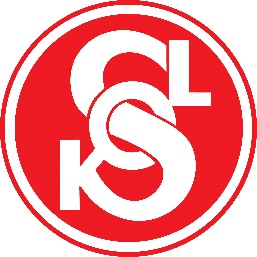 Tělocvičná jednota Sokol Lhotkazve naDětské šibřinkykarneval + divadloČtvrtek 28. 2. 2019 od 16:30Tělocvična ZŠ JílovskáVstupné dobrovolné, přezůvky sebou. 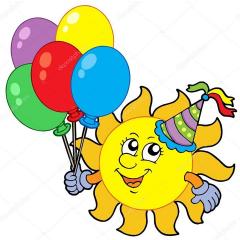 